POPTÁVKASpolečenství vlastníků jednotek Gagarinova 2404 / 23, 787 01 Šumperk  poptává :modernizaci výtahuPopis stávajícího výtahu​ : Osobní výtah se samoobsluhou, typ A10, nosnost 250kg, rok výroby 1974,zdvih výtahu 19,6m – 8/8 stanic, výrobce Transporta Brno.Uchazečům bude umožněna prohlídka prostor po ohlášení se zadavateli.Požadavky na modernizovaný výtah:Elektroinstalace:Kompletní výměna vodičů včetně závěsných kabelů, vypínačů, tlačítekVýměna výtahového rozvaděče za rozvaděč mikroprocesorový s frekvenčním měničem.Systém řízení – mikroprocesorové se sběrem dolůNáhradní zdroj pro dojezd výtahu v případě výpadku el. energiePohon:S frekvenčním řízením, omezovač rychlostiRychlost zdvihu stávající a více,tj. min. 0,7 m/sVodítka klece:kompletní výměnaKlec:Ocelový rám s pevnou podlahouObousměrné zachycovačePovrchová úprava Komaxit – barva bude upřesněna na místěKabina výtahu:Prodloužení výtahu, oboustranné dveře ( průchozí )Rozšíření výtahu ( pokud je možné ),rozšíření nástupních dveříOcelová s povrchovou úpravou KomaxitOsvětlení kabiny stropním svítidlem LED + nouzové osvětleníNerez madlo, zrcadlo, protismyková podlaha, větrací mřížky, komunikátorSignalizace – poloha kabiny, přetížení, směr jízdyKabinové dveře automatickéPrůchozí výtah –  snížené přízemí ( bezbariérový vstup ) Počet stanic původní 8/8 + bezbariérový vstup ze vchodu do panelového domu 1/1 ( snížené přízemí )Ostatní:ukazatele polohy klece jen v základní stanicikompletní výměna šachtypovrchová úprava, barva bude upřesněna na místěsoučástí dodávky musí být likvidace veškerého odpadního nebo případně vybouraného materiáluprovedení modernizace výtahu musí být plně v souladu s normou ČSN EN 81-20 , která stanovuje technické požadavky a bezpečnostní předpisy pro konstrukci a instalaci osobních a osobonákladních výtahů a normou ČSN EN 81-50 , která definuje konstrukční zásady, výpočty, přezkoušení a zkoušky výtahových komponentSoučástí dodávky nového výtahu musí být i dokumentace pro stavebnířízení / včetně požárně bezpečnostního řešení/ a následně všechny potřebné revize, zkouškyzáruční doba min.60 měsíců.cenu záručního a pozáručního servisutermín realizace dle dohody ( předběžně 09 / 2017 )maximální odstávka výtahu 28 dnů.likvidace veškerého odpadního nebo případně vybouraného materiálu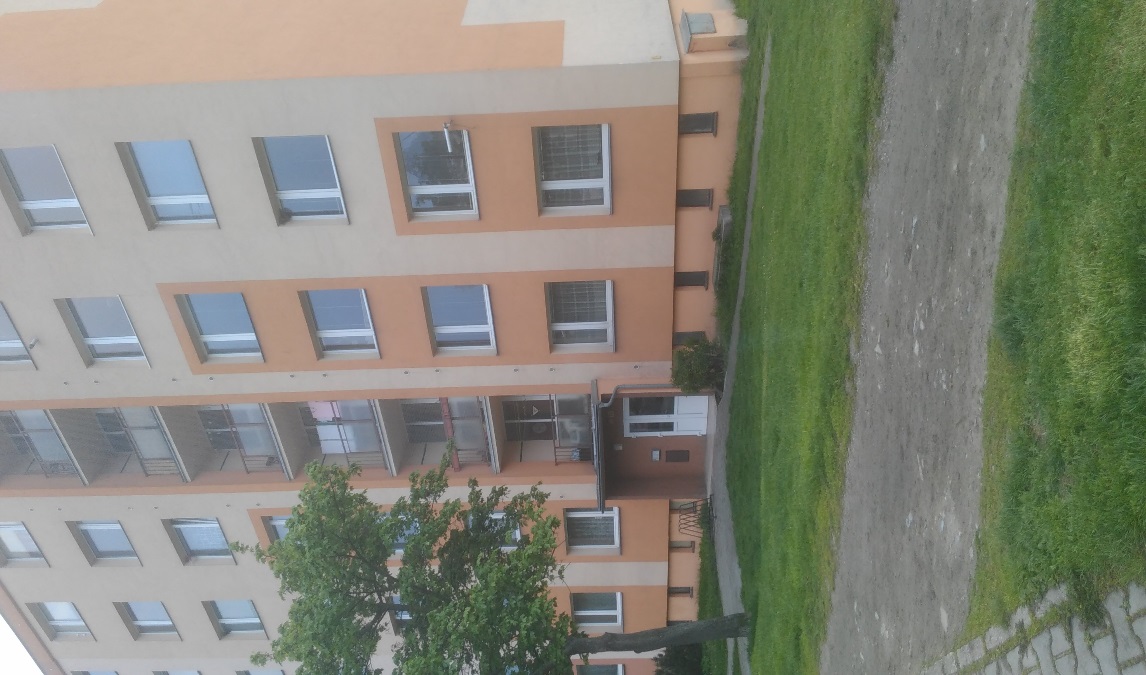 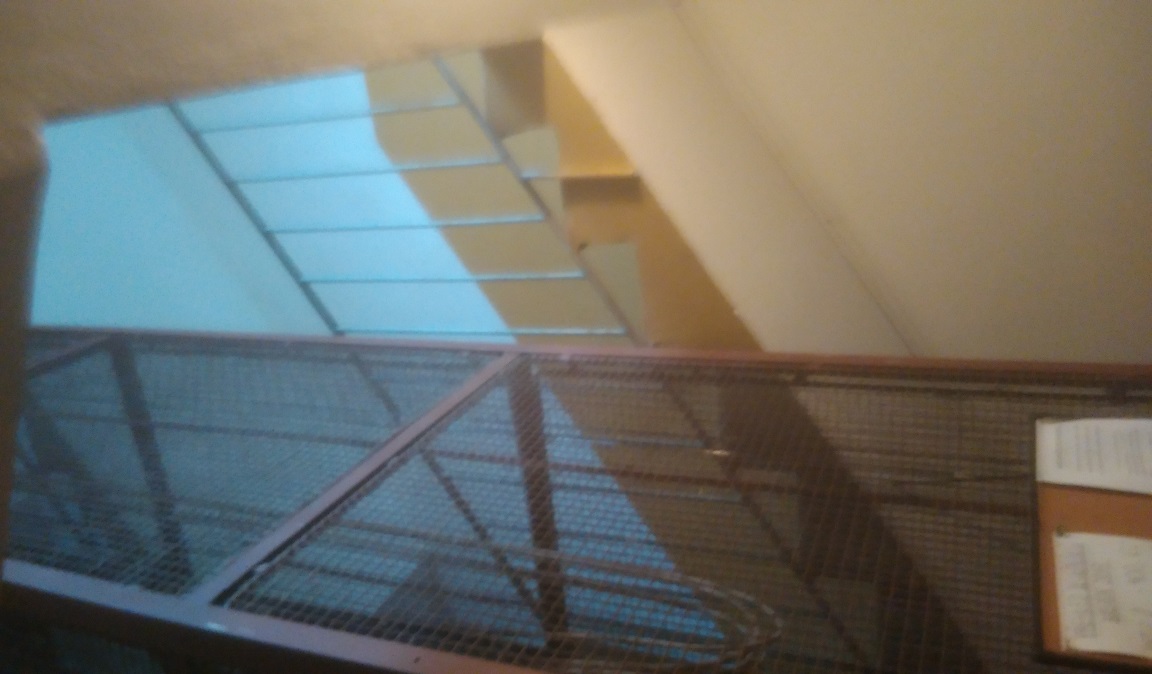 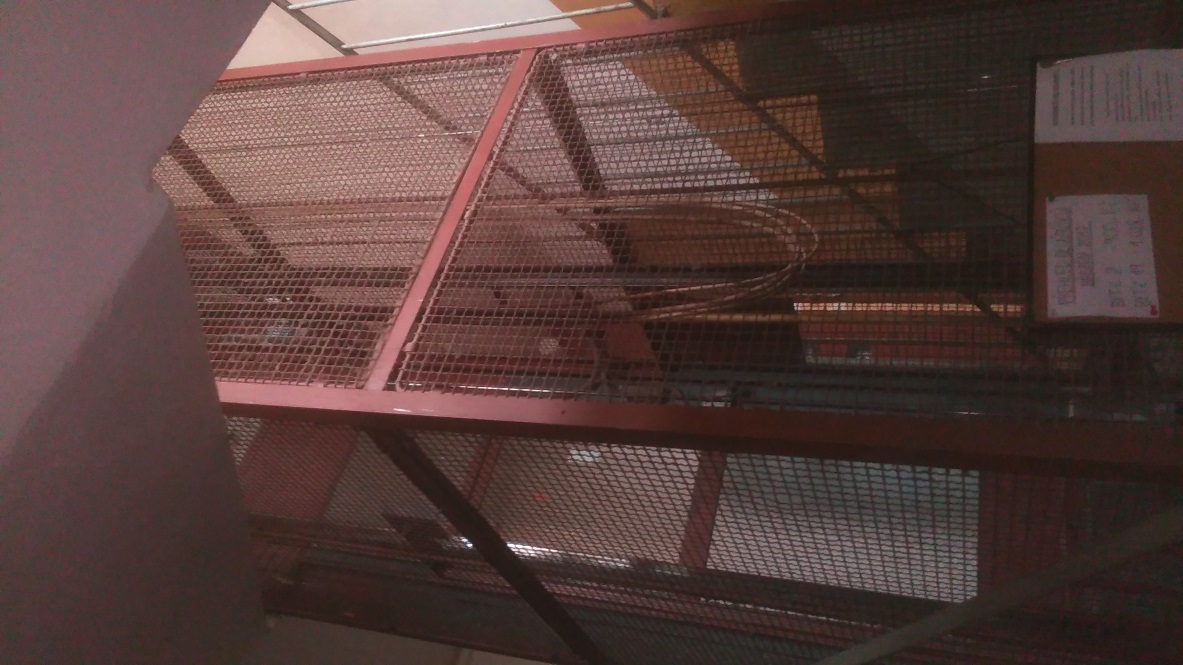 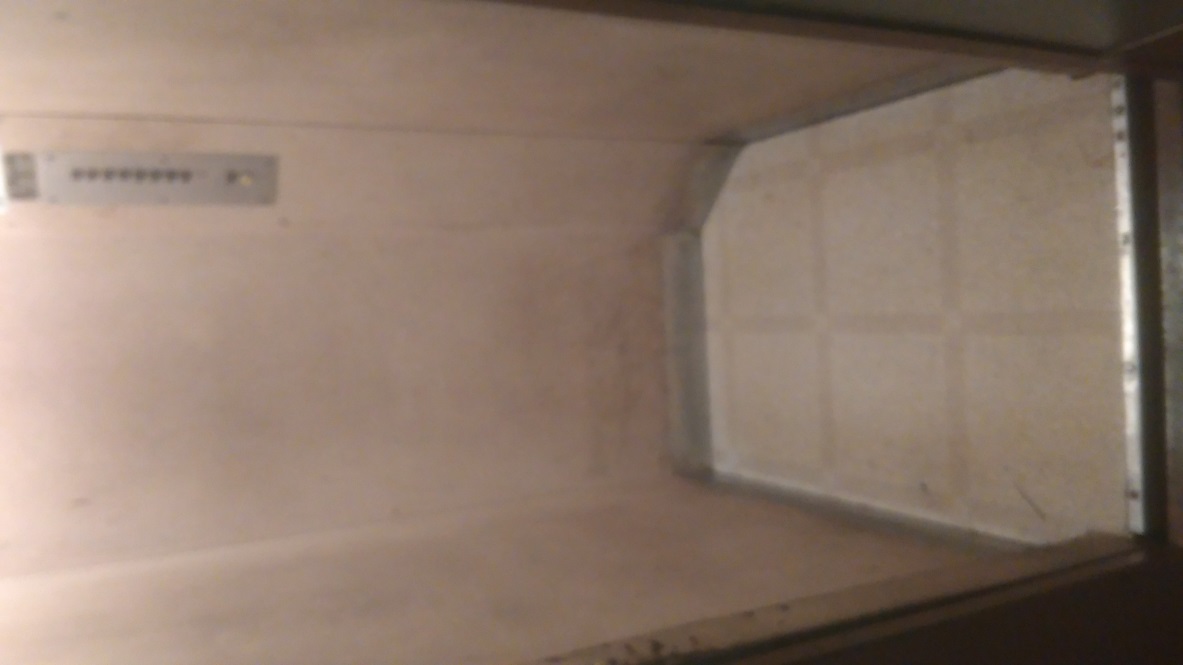 Požadavky na uchazeče:● doložení nejméně 3 referencí na realizované zakázky podobného rozsahu, výpis zOR, oprávnění k činnosti, certifikaci dle norem ISO 9001, 14001, 18001 - doložit vkopiích/scan jako přílohu nabídky.Vybraný uchazeč doloží originály nebo ověřenékopie podkladů nejpozději ke dni podpisu smlouvy.● Doložit vzor smlouvy s cenami následného servisu s nástupem na běžné opravy do určitého časového intervalu  od nahlášeníKritériem hodnocení bude:1. Cena2. Doba realizace (od podepsání smlouvy do předání díla)3. Doba nástupu na provedení běžné opravy4. Délka záruční lhůtyNabídky prosím zašlete emailem na:svjgagarinova23spk@seznam.czTermín ukončení poptávkového řízení: 15.06.2017O výsledku řízení budou uchazeči vyrozuměni emailem 30 .06.2017
Jindřiška Válkovápředsedkyně SVJ 